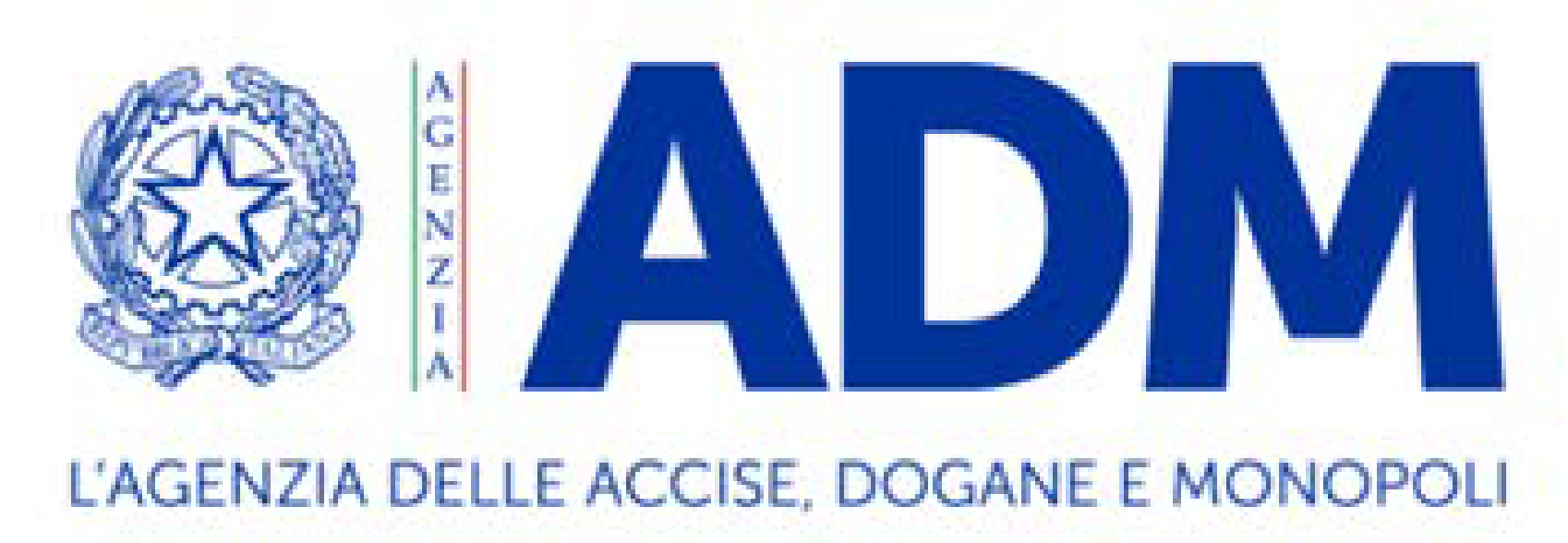 PROCEDURA NEGOZIATA SENZA PREVIA PUBBLICAZIONE DEL BANDO DI GARA DI CUI ALL’ART. 63, D.LGS. 18 APRILE 2016, N. 50, IN LINEA CON QUANTO DISPOSTO DAL D.L. 16 LUGLIO 2020, N. 76 (DECRETO SEMPLIFICAZIONI), ART. 1, COMMA 2, LETT. B), CONVERTITO CON MODIFICAZIONI DALLA LEGGE 11 SETTEMBRE 2020, N. 120, COSI’ COME MODIFICATO DALL’ART. 51, D.L. 31 MAGGIO 2021, N. 77, CONVERTITO CON L. 29 LUGLIO 2021, N. 108, PER LA CONTRATTUALIZZAZIONE DI LAVORI ED OPERE NECESSARI ALLA “REALIZZAZIONE DELL’AREA ESPOSITIVA-MUSEALE, PRESSO LA DIREZIONE GENERALE DI PIAZZA MASTAI 12, ROMA”.“ALLEGATO 3” FACSIMILE “Richiesta di appuntamento per il sopralluogo di presa visione dei luoghi”Spett.le Agenzia delle Accise, Dogane e MonopoliDirezione Amministrazione e FinanzaUfficio Acquisti e ContrattiPiazza Mastai 12, 00153 RomaOggetto: Richiesta di appuntamento per il sopralluogo di presa visione dei luoghi Il sottoscritto _____________________________________________, nato a __________________ il ______________________, 
Codice Fiscale ___________________________________________, nella sua qualità di    rappresentante legale    direttore tecnicodell’operatore economico ____________________________________________________________con sede in ___________________________________, Via ________________________________, iscritta al Registro delle Imprese di ___________________________ al n. __________________, codice fiscale n. ____________________________, partita IVA n. __________________________, (in R.T.I. o Consorzio costituito/costituendo con le Imprese _______________________________________________________________________________) di seguito denominata “Impresa”, al fine di partecipare alla procedura di gara in oggetto, ed in particolare procedere alla predisposizione dell’offerta economicaCHIEDEappuntamento per effettuare il sopralluogo per prendere visione dei luoghi oggetto della progettazione esecutiva e dei lavori. A tal proposito resta in attesa che venga comunicata la data e l’orario del sopralluogo all’indirizzo PEC ________________________________________________________.È consapevole che tutti gli oneri relativi al sopralluogo, sono a carico dell’Impresa.Si riportano nel seguito i nominativi degli incaricati per l’effettuazione del sopralluogo: a tal riguardo si allega copia dei relativi documenti.___________________________________________________________________________________________________________________________________________________Si autorizza sin d’ora al trattamento dei dati personali nei termini indicati nella documentazione di gara. ____________, li ______________FIRMA ______________________________________ Allegati: 	copia documento di identità del sottoscrittore, ai sensi dell’art. 38 del D.P.R. 445/2000. copia documento di identità degli incaricati del sopralluogo.N.B. Sarà cura del richiedente portare con sé l’originale del presente documento all’atto del sopralluogo al fine dell’attestazione dell’avvenuto sopralluogo.Da compilare da parte del personale ADM ad avvenuto sopralluogo:copia ADMSi attesta che l’impresa__________________________________, nelle persone indicate nel modulo di richiesta, in data _________________ ha eseguito il sopralluogo in oggetto.copia richiedenteSi attesta che l’impresa__________________________________, nelle persone indicate nel modulo di richiesta, in data _________________ ha eseguito il sopralluogo in oggetto.FIRMA del funzionario 	______________________________________ FIRMA incaricati impresa	______________________________________ 	______________________________________ 	______________________________________ FIRMA del funzionario 	______________________________________ FIRMA incaricati impresa	______________________________________ 		______________________________________ 	______________________________________ 